Модуль информирования клиентов и сотрудников в конфигурации ДАЛИОН: АВТОВ программе можно активировать  "Событийное информирование"  Клиентов, Менеджеров, Мастеров приемщиков и Авторов Заказ-нарядов и Заказов покупателей.Информирование может быть по следующим событиям:Новый заказ наряд записан на ремонт в предварительной записи – возникает при записи на ремонт заказ-наряда.Скоро подходит планируемое время записи на ремонт – возникает при записи на ремонт заказ-наряда, но актуальность напоминания о событии возникает до начала ремонта на заданное число минут.Скоро подходит планируемое время выдачи из ремонта  – возникает при записи на ремонт заказ-наряда, но актуальность напоминания о событии возникает до планируемого окончания ремонта на заданное число минут.Ремонт автомобиля закончен – возникает при переводе заказ-наряда в статус Завершен.Оформлен заказ поставщику на запчасти по Заказу покупателя или Заказ-наряду – возникает при размещении потребности по заказу в заказе поставщику, при этом формируется перечень заказанных товаров, который можно сообщить клиенту или сотруднику.Заказанные запчасти поступили на склад – возникает при проведении приходной накладной, когда под заказ-наряд или заказ покупателя поступили и резервировались запчасти, при этом формируется перечень товаров, которые поступили на склад.Все заказанные запчасти поступили на склад – возникает при проведении приходной накладной или перемещения между складами, когда по заказ-наряду или Заказу покупателя, поступили на склад, указанный в шапке заказа, все заказанные запчасти. Если товар поступает сначала на другой склад, то событие не будет сформировано, пока эти запчасти не переместятся на нужный склад, при этом формируется перечень товаров, которые поступили на склад.Поступила Наличная или Безналичная оплата по Заказу покупателя или Заказ-наряду – возникает при проведении наличной или безналичной оплаты по заказу.Поступила полная оплата по Заказу покупателя или Заказ-наряду – возникает при проведении оплаты по заказу покупателя, когда эта оплата полностью закрывает долг по заказу.Менеджера, Мастера приемщика или Автора заказа, можно информировать По почте, Через SMS или Через внутреннее сообщение внутри программы, Клиента можно информировать только через Почту и SMS.Настройка и подключение SMS порталов.Для информирования через SMS в программе реализовано подключение к большому количеству популярных SMS порталов: www.devinotele.com, www.mirsms.ru,www.prostor-sms.ru,www.sms.ru,www.sms16.ru,www.smsaero.ruwww.smsc.ruwww.smsportal.proНастройка подключений к SMS порталам вызывается через меню: Сервис \ Настройка Email и SMS \ SMS порталы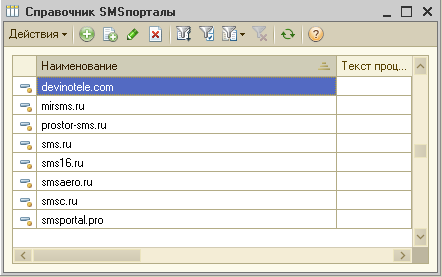 При настройке любого SMS портала надо открыть его форму и указать в ней логин пароль и прочие свойства подключения к API портала: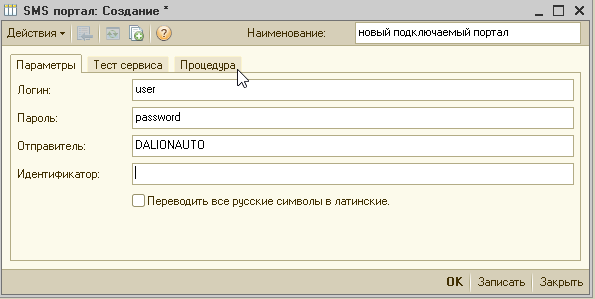 В э той же форме можно сразу же протестировать работу API портала, отправить пробную SMS.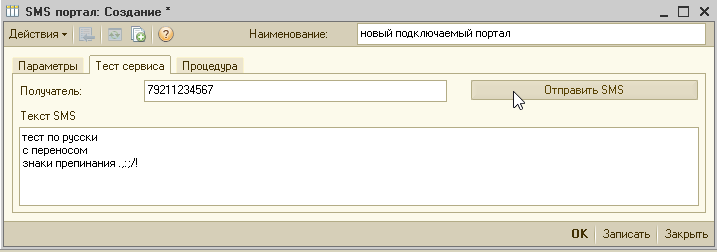 Также в программе сделано удобное подключение дополнительных SMS порталов без вмешательства в конфигурацию. Можно открыть в конфигураторе модуль справочника SMSпорталы и из него скопировать образец процедуры: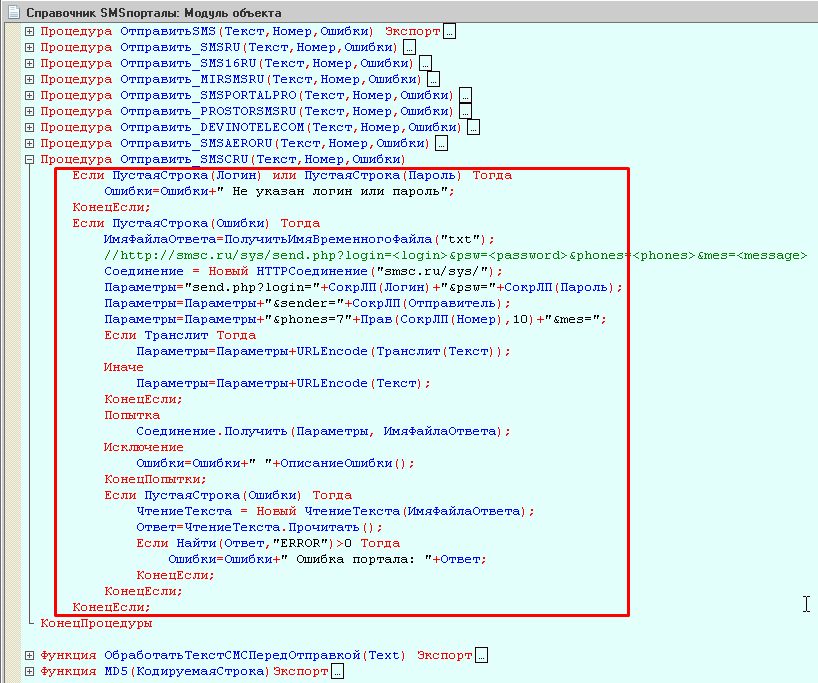 Поместить текст процедуры на закладке «Процедура»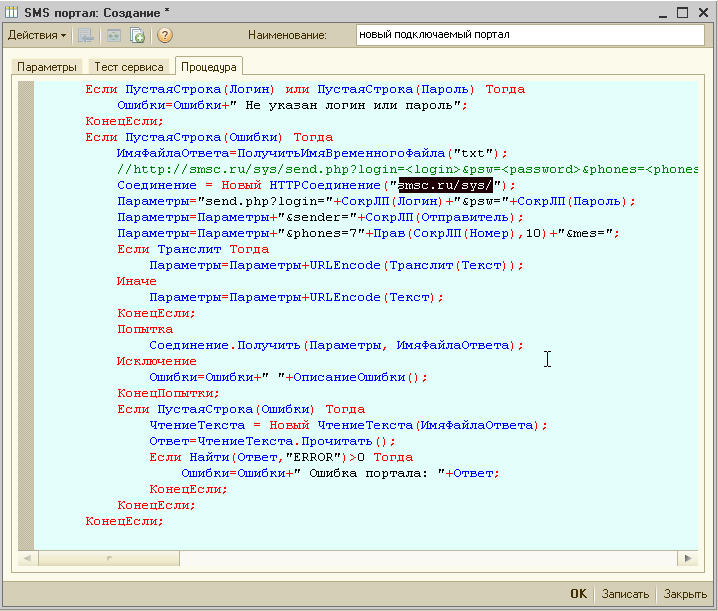 И подправить эту процедуру под другой SMS портал.Информирование по EmailИнформирование Через Email производится через SMTP сервер, который указывается в меню: Сервис \ Настройка Email и SMS \ Учетная запись EMAIL (SMTP). 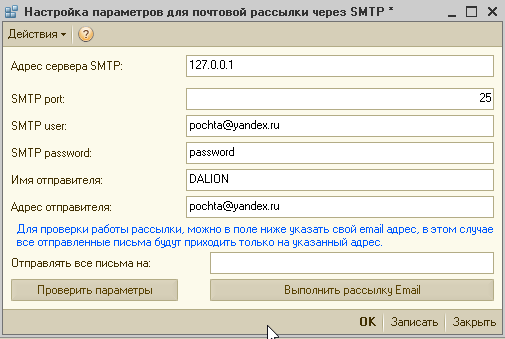 Это общая настройка SMTP, которая используется в т.ч. и для отправки печатных форм по почте и для рассылки отчетов и прайсов.Если ваш SMTP сервер использует SSL шифрование, как YANDEX и GMAIL, то вам понадобится настроить шлюз stunnel.Качаем его по ссылке ftp://f.dalion.ru/utils/stunnel-5.28-installer.exeУстанавливаем и заходим в настройку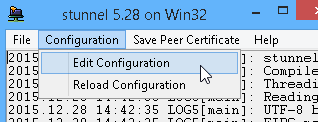 Весь такс заменяем на:[gmail-smtp]client = yesaccept = 127.0.0.1:26connect = smtp.gmail.com:465[yandex-smtp]client = yesaccept = 127.0.0.1:25connect = smtp.yandex.ru:465Теперь 1С может отправлять почту на smtp.gmail.com и smtp.yandex.ru для этого в настройках указываем для GMAIL:  127.0.0.1 порт 26, для YANDEX 127.0.0.1 порт 25.Активация информирования.Для каждого вида информирования создается настройка в специальном справочнике, который доступен чрез меню: CRM \ Рассылка SMS или Email\ Настройка событийного информирования. Или меню: Сервис \ Настройка Email и SMS \ Настройка событийного информирования.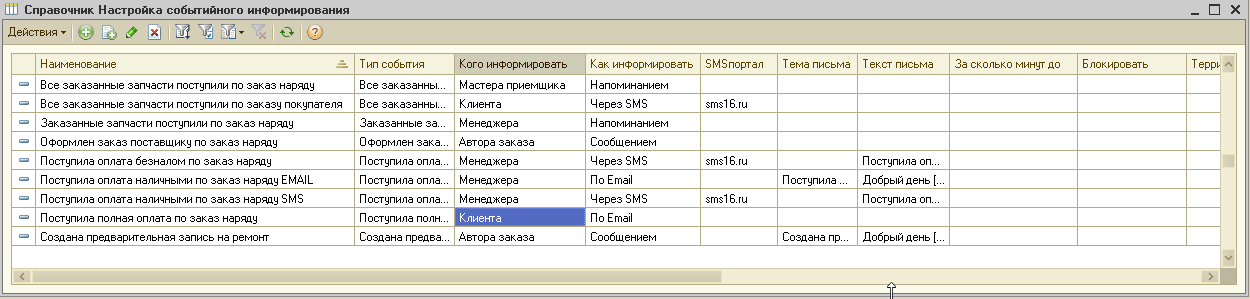 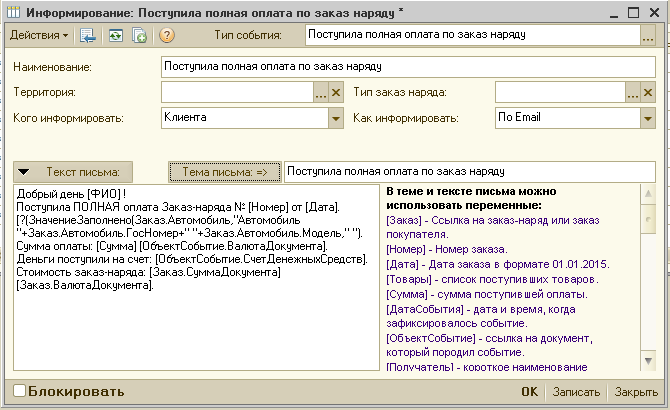 В этой настройке задается вид информирования в поле «Тип события», а также «Кого информировать» и «Как информировать»Если выбрано информирование Через SMS, то указывается, через какой портал рассылать SMS.Также можно установить фильтр по Территории и Типу заказ-наряда.Тему и текст письма можно не указывать, тогда будет использованы стандртные шаблоны для информирования. Для каждого типа событий есть свой стандартный шаблон, его можно скопировать в текст пистма нажатием нопки «Текст письма»Справа есть подсказка, какие переменные можно использовать в тексте шаблона и есть ряд примеров.Если установить флажок «Блокировать», то это информирование не будет срабатывать.Регламентные задания для SMS и Email оповещений.При информировании сотрудника, через внутреннее сообщение, в программе сразу же, параллельно с записью лога информирония, создается напоминание или сообщение для нужного сотрудника. При информировании Через SMS или Email, отправка сообщения должна производится фоновым регламентным заданием, которое надо активировать и настроить в консоли регламентных заданий.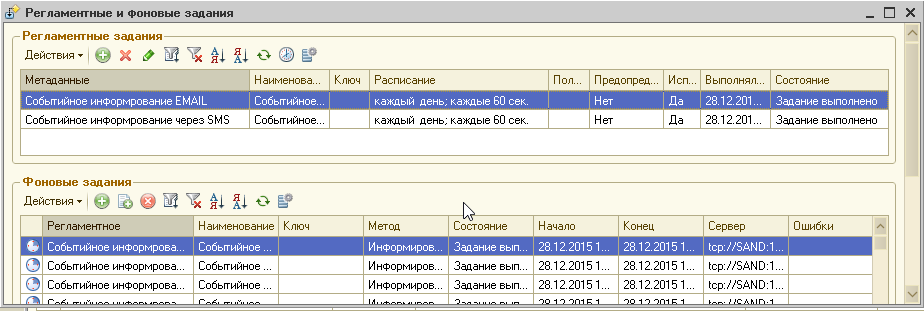 Для SMS рассылки надо активировать регламентное задание "Событийное информирование через SMS", для Email "Событийное информирование Email". Журнал информирования.При наступлении события, по которому должно произойти информирование, программа делает запись в специальном справочнике "Журнал информирования", этот справочник (лог) доступен через меню: CRM \ Рассылка SMS или Email\ Журнал информирования или через меню: Сервис \ Настройка Email и SMS \ Журнал информирования. 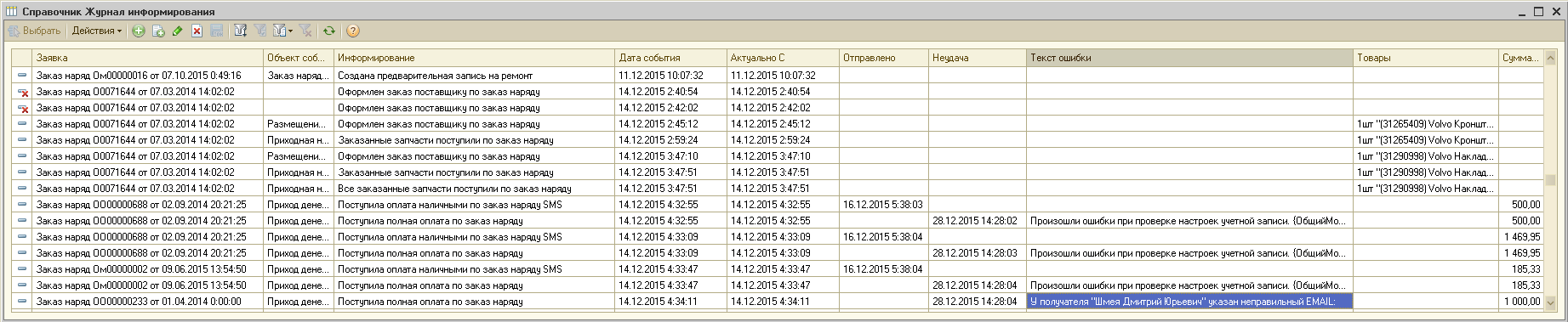 При попытке отправить письмо или SMS в логе (справочнике Журнал информирования) для каждой записи фиксируется факт отправки. В логе есть колонки "Отправлено", "Неудача", "Текст ошибки". В случае удачной отправки сообщения, фиксируется дата и время отправки в колонке "Отправлено", в случае неудачи, дата и время попытки фиксируется в колонке "Неудача" и в колонке "Текст ошибки" пишутся все ошибки, из-за которых произошла неудача. Повторная попытка отправки сообщения не выполняется, если в колонках "Отправлено" или "Неудача" есть дата. Чтобы запуститьповторное отправление сообщения, надо очистить все три поля: "Отправлено", "Неудача", "Текст ошибки".